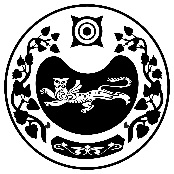           РОССИЯ ФЕДЕРАЦИЯЗЫ				РОССИЙСКАЯ ФЕДЕРАЦИЯ          ХАКАС РЕСПУЛИКАЗЫ                                                РЕСПУБЛИКА ХАКАСИЯ          АFБАН ПИЛТÍРÍ  РАЙОНЫ			             УСТЬ-АБАКАНСКИЙ РАЙОН            ПỸỸР ПИЛТÍРÍ  ААЛ ЧŐБÍ                                                     АДМИНИСТРАЦИЯ             АДМИНИСТРАЦИЯЗЫ                                              УСТЬ-БЮРСКОГО СЕЛЬСОВЕТАПОСТАНОВЛЕНИЕ от 18.03.2022г.                                     с. Усть-Бюр                                   № 19-п В соответствии с частью 3 статьи 156 Жилищного кодекса Российской Федерации, со статьей 14 Федерального закона от 06.10.2003 № 131-ФЗ «Об общих принципах организации местного самоуправления в Российской Федерации», на основании   пункта 16 части 1 статьи 9, статьи 10 Устава муниципального образования Усть-Бюрский сельсовет  Усть-Абаканского района,  администрация Усть-Бюрского сельсоветаПОСТАНОВЛЯЕТ:  1. Установить размер платы за пользование жилыми помещениями (платы за наем) для нанимателей, проживающих в жилых помещениях муниципального жилищного фонда коммерческого использования Усть-Бюрского сельсовета Усть-Абаканского района по договорам коммерческого найма согласно приложению к настоящему Постановлению.2. Опубликовать настоящее постановление в газете «Усть-Абаканские известия», разместить на сайте администрации Усть-Бюрского сельсовета.3. Настоящее постановление вступает в законную силу с момента опубликования и распространяет свое действие на отношения, возникшие с 01.01.2022.4. Контроль за исполнением настоящего постановления оставляю за собой. ГлаваУсть-Бюрского сельсовета                                                                  Е.А. Харитонова Приложение к постановлению администрацииУсть-Бюрского сельсоветаот 18.03.2022г. № 19-пРАЗМЕР ПЛАТЫза пользование жилыми помещениями (плата за наем) для нанимателей проживающих, в жилых помещениях муниципального жилищного фонда коммерческого использования муниципального образования Усть-Бюрский сельсовет Усть-Абаканского района по договорам коммерческого наймаЗаместитель главного бухгалтерапо экономическим вопросам                                                             Т.А. РассказоваПояснительная запискак проекту постановления администрации Усть-Бюрского сельсовета«Об утверждении размера платы за пользование жилым помещением (платы за наем) для нанимателей, проживающих в жилых помещениях муниципального жилищного фонда коммерческого использования  Усть-Бюрского сельсовета Усть-Абаканского района по договорам коммерческого найма»            Проект постановления администрации Усть-Бюрского сельсовета «Об утверждении размера платы за пользование жилым помещением (платы за наем) для нанимателей, проживающих в жилых помещениях муниципального жилищного фонда коммерческого использования  Усть-Бюрского сельсовета Усть-Абаканского района по договорам коммерческого найма» разработан в соответствии с частью 3 статьи 156 Жилищного кодекса Российской Федерации, со статьей 15 Федерального закона от 06.10.2003 № 131-ФЗ «Об общих принципах организации местного самоуправления в Российской Федерации», на основании   части 16 статьи 9, статьи 10 Устава муниципального образования Усть-Бюрский сельсовет.	         Размер платы за наем жилого помещения установлен в соответствии с методическими указаниями установления размера платы за пользование жилым помещением для нанимателей жилых помещений по договорам социального найма и договорам найма жилых помещений государственного или муниципального жилищного фонда, утвержденными приказом Министерства строительства и жилищно-коммунального хозяйства Российской Федерации от 27 сентября 2016 года № 668/пр.          Размер платы за наем определяются по формуле: Пнj = Нб x Кj x Кс x Пj, где:Пнj - размер платы за наем j-го жилого помещения, предоставленного по договору коммерческого найма или договору найма жилого помещения муниципального жилищного фонда;Нб - базовый размер платы за наем жилого помещения;Кj - коэффициент, характеризующий качество и благоустройство жилого помещения, месторасположение дома;Кс - коэффициент соответствия платы от 0 до 1;Пj - общая площадь j-го жилого помещения, предоставленного по договору коммерческого найма или договору найма жилого помещения муниципального жилищного фонда (кв. м)..          Базовый размер платы за наем жилого помещения          Базовый размер платы за наем жилого помещения определяется по формуле:                                   НБ = СРс * 0,001, гдеНБ - базовый размер платы за наем жилого помещения;СРс - средняя цена 1 кв. м. общей площади квартиры на вторичном рынке жилья в Усть-Абаканском районе, в которой находится жилое помещение государственного или муниципального жилищного фонда, предоставляемое по договорам коммерческого найма и договорам найма жилых помещений.          Средняя цена 1 кв. м. общей площади квартиры на вторичном рынке жилья в Усть-Абаканском районе, в которой находится жилое помещение государственного или муниципального жилищного фонда, предоставляемое по договорам коммерческого найма и договорам найма жилых помещений, определяется по актуальным данным Федеральной службы государственной статистики, которые размещаются в свободном доступе в Единой межведомственной информационно-статистической системе (ЕМИСС).         Размер платы за наем жилого помещения устанавливается с использованием коэффициента, характеризующего качество и благоустройство жилого помещения, месторасположение дома.          Интегральное значение Кj для жилого помещения рассчитывается как средневзвешенное значение показателей по отдельным параметрам по формуле:                                                    Кj = (К1+К2+К3)/3Кj - коэффициент, характеризующий качество и благоустройство жилого помещения, месторасположение дома;К1 - коэффициент, характеризующий качество жилого помещения;К2 - коэффициент, характеризующий благоустройство жилого помещения;К3 - коэффициент, характеризующий месторасположение дома.          Значения коэффициентов К1; К2; К3 оцениваются в интервале от 0,8-1,3.      Кj = 0,4      СРс = 45412,78 руб, согласно ЕМИСС;      НБ = 45412,78х0,001 = 45,41 руб.      Пн = 45,41 руб х 0,4 = 18,16 руб/м                                    Заместитель главного бухгалтерапо экономическим вопросам                                                             Т.А. Рассказова№Характеристика групп МКДМесторасположениеРазмер платы за наем за 1 кв. метр в месяц (руб.)1Жилые дома, независимо от капитальности стен,  благоустроенныес. Усть-Бюр 18,16